PUBLIC NOTICE OF WORK SESSION/REGULAR SCHOOL BOARD MEETINGSPRINGVILLE COMMUNITY SCHOOL DISTRICTWEDNESDAY MARCH 20, 2019 BOARD ROOM – 7:00 pmSPRINGVILLE MISSION STATEMENT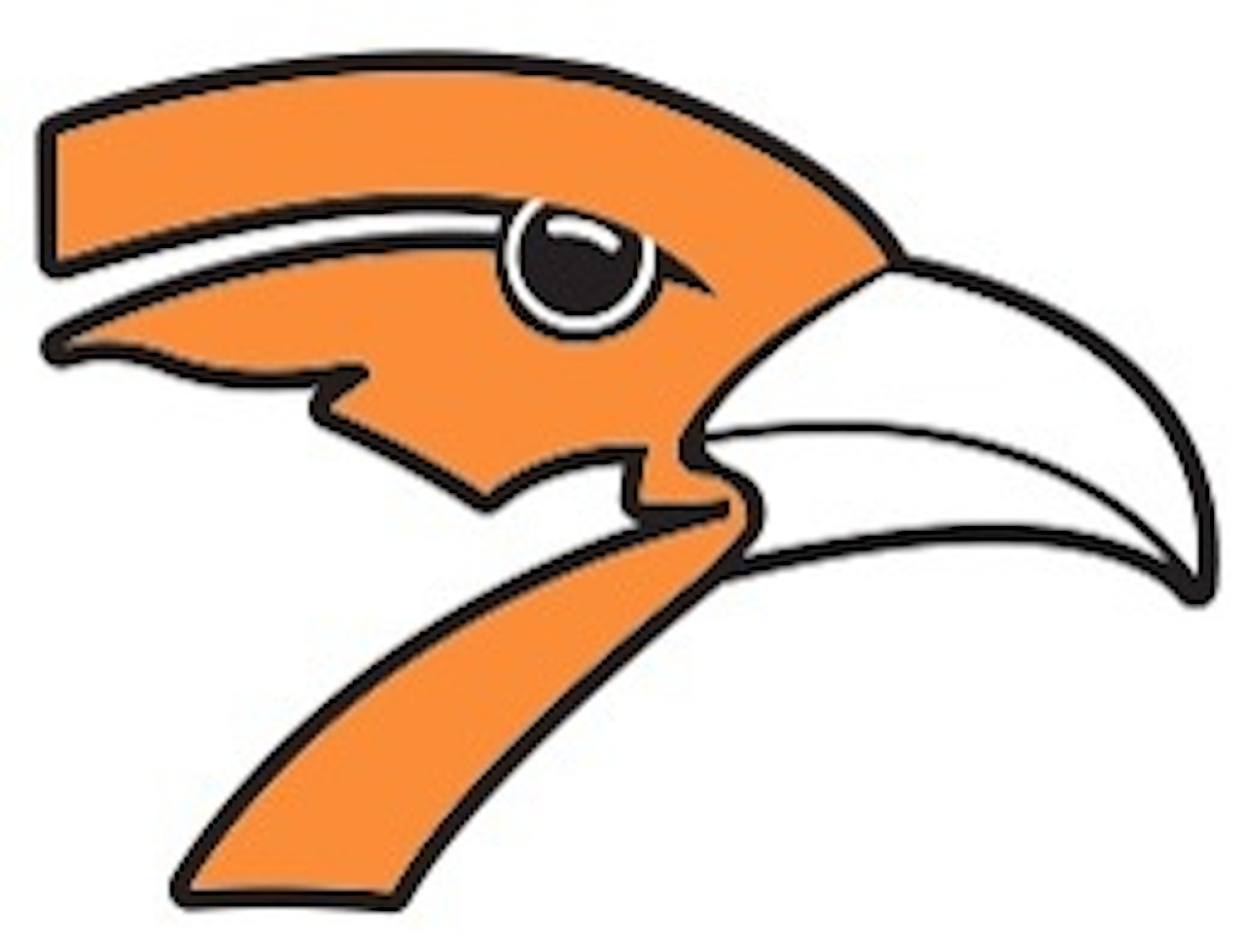 The mission of the Springville Community Schools is to instill a lifelong love of learning, while promoting the achievement of the individual within a positive learning climate where high expectations are cooperatively set by school personnel, students, parents, and the community.Regular Meeting Opening (7:00 pm)Call to order by Vice-President Laura RileyRoll call for determination of QuorumRecognition of Visitors and Public CommentsBoard CommentsApprove Agenda Public Hearing on FY20 Budget  Action ItemsApprove School Make Up Days Approve 2019-20 School Calendar Open Enrollment RequestsApprove IASB Board Policy Subscription Approve Board Policies 302/302.1 Approve the FY18 Financial Audit Set Public Hearing for Continued Participation in the Instructional Support Levy Program (Resolution) Approve Drivers Ed Program/FeesIV.  Discussion ItemsGood News Sharing (More to be shared on Bd Mtg Night)Spring City MeetingReports: Superintendent, Principals, Board Vice President or others: Next Meeting Dates:Regular Monthly Meeting Wednesday April 17, 2019 – 7:00 pmRegular Monthly Meeting Wednesday May 15, 2019 – 7:00 pmV.    Consent Agenda (Enclosure)Minutes of previous meeting(s)Presentations and Approval of Financial ReportsPresentation of Bills and ClaimsContractualAdjourn